ИНФОРМАЦИОННЫЙ БЮЛЛЕТЕНЬОРГАНОВ МЕСТНОГО САМОУПРАВЛЕНИЯ МУНИЦИПАЛЬНОГО ОБРАЗОВАНИЯ  ОРЛОВСКИЙ МУНИЦИПАЛЬНЫЙ РАЙОН  КИРОВСКОЙ  ОБЛАСТИ(ОФИЦИАЛЬНОЕ    ИЗДАНИЕ)№ 34 (278)Октябрь  2018Содержание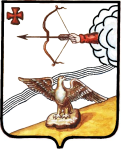 ГЛАВА ОРЛОВСКОГО РАЙОНАКИРОВСКОЙ ОБЛАСТИПОСТАНОВЛЕНИЕ12.10.2018									             № 9-п-грг. ОрловО внесении изменений в постановление главы Орловского района от 22.02.2014  г. № 7-п-грВ соответствии с муниципальной программой «Профилактика правонарушений в муниципальном образовании Орловский муниципальный район», подпрограммой «Комплексные меры противодействия немедицинскому потреблению наркотических средств и их незаконному обороту в Орловском районе Кировской области», ПОСТАНОВЛЯЮ:1. Внести изменения в постановление главы Орловского района от 22.02.2014 г. №  7-п-гр «О районной межведомственной комиссии по профилактике наркомании, токсикомании и алкоголизма», с изменениями от 16.08.2017 г. № 8 гр.1.1. Включить в состав межведомственной комиссии по профилактике  наркомании, токсикомании и алкоголизма:- Мельникова Владимира Владимировича и.о. главного редактора Орловской газеты.1.2. Исключить из состава межведомственной комиссии по профилактике  наркомании, токсикомании и алкоголизма Чикишеву А.Л.2. Князеву И.А. управляющему делами администрации Орловского района опубликовать настоящее постановление в Информационном бюллетене органов местного самоуправления муниципального образования Орловский муниципальный район Кировской области.3. Постановление вступает в силу с момента его  опубликования.Глава администрации Орловского района                       С.С.Целищев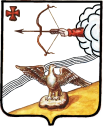 АДМИНИСТРАЦИЯ ОРЛОВСКОГО РАЙОНАКИРОВСКОЙ ОБЛАСТИПОСТАНОВЛЕНИЕ                  12.09.2018                                                                       № 595-пг. ОрловО внесении изменений в постановление администрации Орловского района от 20.03.2013 № 201В соответствии с Федеральным законом от 02.03.2007 № 25-ФЗ «О муниципальной службе в Российской Федерации», Законом Кировской области от 08.10.2007 № 171-ЗО «О муниципальной службе в Кировской области», администрация Орловского района ПОСТАНОВЛЯЕТ:1.  Внести в состав конкурсной комиссии на включение в кадровый резерв для замещения должностей муниципальной службы в администрации Орловского района, утвержденный постановлением администрации Орловского района от 20.03.2013 № 201 «Об утверждении Положения о кадровом резерве для замещения должностей муниципальной службы администрации Орловского района» следующие изменения: 1.1.  Вывести из состава конкурсной комиссии на включение в кадровый резерв для замещения должностей муниципальной службы в администрации Орловского района Караваеву Е.Б. 2. Опубликовать настоящее постановление в Информационном бюллетене органов местного самоуправления муниципального образования Орловский муниципальный район Кировской области.3.  Постановление вступает в силу с момента опубликования.И.о. главы администрацииОрловского района                      А.В.Аботуров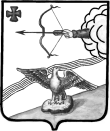 АДМИНИСТРАЦИЯ ОРЛОВСКОГО РАЙОНАКИРОВСКОЙ ОБЛАСТИПОСТАНОВЛЕНИЕ15.10.2018                                                                           №  661 - п     г. ОрловО прогнозе социально-экономического развития Орловского района на 2019-2035 годы         В соответствии с Бюджетным кодексом  Российской Федерации, Положением о бюджетном процессе в муниципальном образовании Орловский муниципальный район Кировской области от 13.12.2013 №28/250, Уставом муниципального образования Орловский муниципальный район, для разработки проекта бюджета Орловского района, администрация Орловского района ПОСТАНОВЛЯЕТ:         1. Одобрить основные показатели прогноза социально-экономического развития Орловского района на 2019-2035 годы. Прилагается.2. Настоящее постановление вступает в силу с момента его опубликования в Информационном бюллетене органов местного самоуправления муниципального образования Орловский муниципальный район Кировской области.3. Контроль за исполнением настоящего постановления возложить на  начальника управления  по экономике, имущественным отношениям и земельным ресурсам  администрации Орловского района Тюфякову Е.А.Глава администрацииОрловского района                С.С. ЦелищевПрогноз социально-экономического развития на долгосрочный период Орловский районГлава администрацииОрловского района                   С.С.ЦелищевСОСТАВпосреднического аппарата* по согласованию_______КАЛЕНДАРНЫЙ ПЛАНподготовки командно-штабного учения * - по согласованию.______ИНФОРМАЦИОННЫЙ БЮЛЛЕТЕНЬОРГАНОВ МЕСТНОГО САМОУПРАВЛЕНИЯ МУНИЦИПАЛЬНОГО ОБРАЗОВАНИЯ  ОРЛОВСКИЙ МУНИЦИПАЛЬНЫЙ РАЙОН  КИРОВСКОЙ  ОБЛАСТИ(ОФИЦИАЛЬНОЕ    ИЗДАНИЕ)Отпечатано в администрации Орловского района  19.10.2018,. Орлов Кировской области, ул. Ст. Халтурина, 18                                                                                              тираж  20  экземпляров1Постановление главы Орловского района от 12.10.2018 № 9-п-гр «О внесении изменений в постановление главы Орловского района от 22.02.2014  г. № 7-п-гр»2Постановление администрации Орловского района от 12.09.2018 № 595-п «О внесении изменений в постановление администрации Орловского района от 20.03.2013 № 201»3Постановление администрации Орловского района от 15.10.2018 № 661-п «О прогнозе социально-экономического развития Орловского района на 2019-2035 годы»4Постановление администрации Орловского района от 15.10.2018 № 662-п «О подготовке и проведении штабной тренировки»Наименование показателяЕдиница измеренияотчетотчетоценкапрогнозпрогнозпрогнозпрогнозпрогнозпрогнозпрогнозпрогнозпрогнозпрогнозпрогнозпрогнозпрогнозпрогнозпрогнозпрогнозпрогнозпрогнозНаименование показателяЕдиница измерения2016 год2017 год2018 год2019 год2019 год2019 год2020 год2020 год2020 год2021 год2021 год2021 год2022 год2022 год2022 год2023 год2023 год2023 год2024 год2024 год2024 годНаименование показателяЕдиница измерения2016 год2017 год2018 год1 
вариант2 
вариант3 
вариант1 
вариант2 
вариант3 
вариант1 
вариант2 
вариант3 
вариант1 
вариант2 
вариант3 
вариант1 
вариант2 
вариант3 
вариант1 
вариант2 
вариант3 
вариантНаселениеЧисленность постоянного населения (среднегодовая) человек12341,012093,011812,011513,011518,011524,011221,011236,011255,010940,010967,011004,010666,010704,010769,010399,010448,010562,010138,010215,010400,0Численность постоянного населения (среднегодовая) % к предыдущему году98,598,097,797,597,597,697,597,697,797,597,697,897,597,697,997,597,698,197,597,898,5Промышленное производствоОтгружено товаров собственного производства, выполненных работ и услуг собственными силами по видам экономической деятельности по полному кругу организаций всего (B+С+D+E) тыс.рублей в ценах соответствующих лет360528,2390786,8418283,0431608,0434503,0435382,0445282,0450227,0453171,0458695,0465897,0470038,0476627,3485952,2491025,7495268,9506872,2512951,5514645,4528695,1535857,6Темп роста отгрузки% к предыдущему году в действующих ценах107,2108,4107,0103,2103,9104,1103,2103,6104,1103,0103,5103,7103,9104,3104,5103,9104,3104,5103,9104,3104,5Индекс-дефлятор% к предыдущему году103,8105,6104,0104,1104,5104,6103,9104,1104,5103,7104,1104,1103,7104,1104,1103,7104,1104,1103,8104,1104,1Индекс производства% к предыдущему году в сопоставимых ценах99,3102,7102,999,199,499,599,399,599,699,399,499,6100,2100,2100,3100,2100,2100,3100,2100,2100,3в том числе по видам деятельности:Объем отгруженных товаров собственного производства, выполненных работ и услуг собственными силами - РАЗДЕЛ B: Добыча полезных ископаемыхтыс.рублей в ценах соответствующих лет0,00,00,00,00,00,00,00,00,00,00,00,00,00,00,00,00,00,00,00,00,0Темп роста отгрузки% к предыдущему году в действующих ценах0,00,00,00,00,00,00,00,00,00,00,00,00,00,00,00,00,00,00,00,00,0Индекс-дефлятор% к предыдущему году0,0Индекс производства% к предыдущему году в сопоставимых ценах0,00,00,00,00,00,00,00,00,00,00,00,00,00,00,00,00,00,00,00,00,0Объем отгруженных товаров собственного производства, выполненных работ и услуг собственными силами - РАЗДЕЛ C: Обрабатывающие производстватыс.рублей в ценах соответствующих лет284468,0314225,0332928,0342084,0344733,0345390,0351271,0355706,0358291,0359947,0366485,0370009,0373290,0381920,0386348,0387128,0398005,0403409,0401478,0414768,0421224,0Темп роста отгрузки% к предыдущему году в действующих ценах108,3110,5106,0102,8103,5103,7102,7103,2103,7102,5103,0103,3103,7104,2104,4103,7104,2104,4103,7104,2104,4Индекс-дефлятор% к предыдущему году103,9105,1103,5104,0104,5104,6103,7104,0104,5103,5103,9104,0103,5103,9104,0103,5103,9104,0103,5103,9104,0Индекс производства% к предыдущему году в сопоставимых ценах99,5105,1102,498,899,199,299,099,299,399,099,299,3100,2100,3100,4100,2100,3100,4100,2100,3100,4Объем отгруженных товаров собственного производства, выполненных работ и услуг собственными силами - РАЗДЕЛ D: Обеспечение электрической энергией, газом и паром; кондиционирование воздуха тыс.рублей в ценах соответствующих лет59591,259111,863034,066129,066260,066392,069514,069721,069930,073072,073362,073729,076506,376810,077194,280102,180420,080822,383866,984199,884621,0Темп роста отгрузки% к предыдущему году в действующих ценах102,399,2106,6104,9105,1105,3105,1105,2105,3105,1105,2105,4104,7104,7104,7104,7104,7104,7104,7104,7104,7Индекс-дефлятор% к предыдущему году103,7108,0106,0104,7104,7104,7104,7104,7104,7104,7104,7104,7104,7104,7104,7104,7104,7104,7104,7104,7104,7Индекс производства% к предыдущему году в сопоставимых ценах98,691,8100,6100,2100,4100,6100,4100,5100,6100,4100,5100,7100,0100,0100,0100,0100,0100,0100,0100,0100,0Объем отгруженных товаров собственного производства, выполненных работ и услуг собственными силами - РАЗДЕЛ E: Водоснабжение; водоотведение, организация сбора и утилизации отходов, деятельность по ликвидации загрязненийтыс.рублей в ценах соответствующих лет16469,017450,022321,023395,023510,023600,024497,024800,024950,025676,026050,026300,026831,027222,227483,528038,828447,228720,229300,529727,330012,6Темп роста отгрузки% к предыдущему году в действующих ценах101,1106,0127,9104,8105,3105,7104,7105,5105,7104,8105,0105,4104,5104,5104,5104,5104,5104,5104,5104,5104,5Индекс-дефлятор% к предыдущему году103,7105,7106,0104,5104,5104,5104,5104,5104,5104,5104,5104,5104,5104,5104,5104,5104,5104,5104,5104,5104,5Индекс производства% к предыдущему году в сопоставимых ценах97,5100,2120,7100,3100,8101,2100,2100,9101,2100,3100,5100,9100,0100,0100,0100,0100,0100,0100,0100,0100,0Сельское хозяйствоСтоимость произведенной продукции сельского хозяйстватыс.руб. в ценах соответствующих лет1007753,01046344,91193858,41305373,01396310,71426740,31430583,31562544,41609405,11572734,21745277,01803201,31704115,81894957,21965374,01811299,62018053,62101132,21925275,62151273,42250650,9Индекс физического объемав % к предыдущему году в сопоставимых ценах101,7100,8108,5105,8112,1114,9104,9107,2108,3105,2107,0107,5104,2104,3104,4102,3102,4102,5102,5102,6102,7Индекс дефляторв % к предыдущему году103,9103,0105,2103,3104,3104,0104,5104,4104,2104,5104,4104,2104,0104,1104,4103,9104,0104,3103,7103,9104,3Строительство2025 год2025 год2026 год2026 год2027 год2027 год2028 год2028 год2029 год2029 год2030 год2030 год2031 год2031 год2032 год2032 год2033 год2033 год1 вариант2 вариант3 вариант1 вариант2 вариант3 вариант1 вариант2 вариант3 вариант1 вариант2 вариант3 вариант1 вариант2 вариант3 вариант1 вариант2 вариант3 вариант1 вариант2 вариант3 вариант1 вариант2 вариант3 вариант1 вариант2 вариант3 вариантЧисленность постоянного населения (среднегодовая) 9884,010002,010272,09647,09809,010181,09417,09634,010135,09205,09497,010137,09000,09399,010195,08813,09340,010304,08638,09346,010435,08480,09418,010641,08338,09538,010936,097,597,998,897,698,199,197,698,299,597,798,6100,097,899,0100,697,999,4101,198,0100,1101,398,2100,8102,098,3101,3102,8Промышленное производствоОтгружено товаров собственного производства, выполненных работ и услуг собственными силами по видам экономической деятельности по полному кругу организаций всего (B+С+D+E) 534788,8551459,3559786,4555728,6575204,6584784,8577495,5599974,5610899,5600125,1625814,1638181,5623649,2652767,9666682,4648105,7680883,9696457,4673530,2710214,0727562,2699962,9740810,5760057,5727443,0772726,4794004,2Темп роста отгрузки103,9104,3104,5103,9104,3104,5103,9104,3104,5103,9104,3104,5103,9104,3104,5103,9104,3104,5103,9104,3104,5103,9104,3104,5103,9104,3104,5Индекс-дефлятор103,8104,1104,1103,8104,1104,1103,8104,1104,1103,8104,1104,1103,8104,1104,1103,8104,1104,1103,8104,1104,1103,8104,1104,1103,8104,1104,1Индекс производства100,2100,2100,3100,2100,2100,3100,2100,2100,3100,2100,2100,3100,2100,2100,3100,2100,2100,3100,2100,2100,3100,2100,2100,3100,2100,2100,3в том числе по видам деятельности:Объем отгруженных товаров собственного производства, выполненных работ и услуг собственными силами - РАЗДЕЛ B: Добыча полезных ископаемых0,00,00,00,00,00,00,00,00,00,00,00,00,00,00,00,00,00,00,00,00,00,00,00,00,00,00,0Темп роста отгрузки0,00,00,00,00,00,00,00,00,00,00,00,00,00,00,00,00,00,00,00,00,00,00,00,00,00,00,0Индекс-дефляторИндекс производства0,00,00,00,00,00,00,00,00,00,00,00,00,00,00,00,00,00,00,00,00,00,00,00,00,00,00,0Объем отгруженных товаров собственного производства, выполненных работ и услуг собственными силами - РАЗДЕЛ C: Обрабатывающие производства416361,0432237,0439825,0431796,0450441,0459248,0447802,0469412,0479528,0464403,0489183,0500704,0481618,0509786,0522815,0499472,0531256,0545903,0517987,0553631,0570010,0537189,0576949,0595182,0557102,0601248,0621465,0Темп роста отгрузки103,7104,2104,4103,7104,2104,4103,7104,2104,4103,7104,2104,4103,7104,2104,4103,7104,2104,4103,7104,2104,4103,7104,2104,4103,7104,2104,4Индекс-дефлятор103,5103,9104,0103,5103,9104,0103,5103,9104,0103,5103,9104,0103,5103,9104,0103,5103,9104,0103,5103,9104,0103,5103,9104,0103,5103,9104,0Индекс производства100,2100,3100,4100,2100,3100,4100,2100,3100,4100,2100,3100,4100,2100,3100,4100,2100,3100,4100,2100,3100,4100,2100,3100,4100,2100,3100,4Объем отгруженных товаров собственного производства, выполненных работ и услуг собственными силами - РАЗДЕЛ D: Обеспечение электрической энергией, газом и паром; кондиционирование воздуха 87808,788157,288598,291935,792300,692762,396256,796638,797122,1100780,7101180,7101686,9105517,4105936,2106466,2110476,8110915,2111470,1115669,2116128,2116709,2121105,6121586,2122194,5126797,6127300,7127937,6Темп роста отгрузки104,7104,7104,7104,7104,7104,7104,7104,7104,7104,7104,7104,7104,7104,7104,7104,7104,7104,7104,7104,7104,7104,7104,7104,7104,7104,7104,7Индекс-дефлятор104,7104,7104,7104,7104,7104,7104,7104,7104,7104,7104,7104,7104,7104,7104,7104,7104,7104,7104,7104,7104,7104,7104,7104,7104,7104,7104,7Индекс производства100,0100,0100,0100,0100,0100,0100,0100,0100,0100,0100,0100,0100,0100,0100,0100,0100,0100,0100,0100,0100,0100,0100,0100,0100,0100,0100,0Объем отгруженных товаров собственного производства, выполненных работ и услуг собственными силами - РАЗДЕЛ E: Водоснабжение; водоотведение, организация сбора и утилизации отходов, деятельность по ликвидации загрязнений30619,131065,131363,231996,932463,032774,533436,833923,834249,434941,435450,435790,636513,837045,737401,238156,938712,739084,339874,040454,840843,041668,342275,342681,043543,444177,744601,6Темп роста отгрузки104,5104,5104,5104,5104,5104,5104,5104,5104,5104,5104,5104,5104,5104,5104,5104,5104,5104,5104,5104,5104,5104,5104,5104,5104,5104,5104,5Индекс-дефлятор104,5104,5104,5104,5104,5104,5104,5104,5104,5104,5104,5104,5104,5104,5104,5104,5104,5104,5104,5104,5104,5104,5104,5104,5104,5104,5104,5Индекс производства100,0100,0100,0100,0100,0100,0100,0100,0100,0100,0100,0100,0100,0100,0100,0100,0100,0100,0100,0100,0100,0100,0100,0100,0100,0100,0100,0Сельское хозяйствоСтоимость произведенной продукции сельского хозяйства2044469,42295522,72410843,22143615,92420924,82554915,22243219,02545747,72697086,02345173,32674418,02844425,12432319,02784630,82973180,82530107,02910679,03118295,02631754,03043756,03273847,02740129,63189354,73443749,02857143,03332399,03612188,0Индекс физического объема102,6102,7102,8101,5101,7101,9101,5101,6101,7101,5101,6101,7100,5100,6100,7100,6100,7100,8100,5100,6100,7100,5100,6100,7100,6100,7100,8Индекс дефлятор103,5103,9104,2103,3103,7104,0103,1103,5103,8103,0103,4103,7103,2103,5103,8103,4103,8104,1103,5104,0104,3103,6104,2104,5103,7103,8104,1Строительство
2035 год к 2016 году
2035 год к 2016 году
2035 год к 2016 году2034 год2034 год2035 год2035 год2035 год
2035 год к 2016 году
2035 год к 2016 году
2035 год к 2016 году1  вариант2  вариант3  вариант1  вариант2  вариант3  вариант
2035 год к 2016 году
2035 год к 2016 году
2035 год к 2016 году
2035 год к 2016 году
2035 год к 2016 году
2035 год к 2016 годуЧисленность постоянного населения (среднегодовая) 8210,09707,011249,08117,09898,011617,065,880,294,198,5101,8102,998,9102,0103,3Промышленное производствоОтгружено товаров собственного производства, выполненных работ и услуг собственными силами по видам экономической деятельности по полному кругу организаций всего (B+С+D+E) 756014,0806020,6829467,7785719,2840751,3866517,5217,9233,2240,3Темп роста отгрузки103,9104,3104,5103,9104,3104,5Индекс-дефлятор103,8104,1104,1103,8104,1104,1206,6217,2220,7Индекс производства100,2100,2100,3100,2100,2100,3105,5107,4109,0в том числе по видам деятельности:Объем отгруженных товаров собственного производства, выполненных работ и услуг собственными силами - РАЗДЕЛ B: Добыча полезных ископаемых0,00,00,00,00,00,00,00,00,0Темп роста отгрузки0,00,00,00,00,00,0Индекс-дефлятор0,00,00,0Индекс производства0,00,00,00,00,00,00,00,00,0Объем отгруженных товаров собственного производства, выполненных работ и услуг собственными силами - РАЗДЕЛ C: Обрабатывающие производства577754,0626571,0648909,0599172,0652960,0677565,0210,6229,5238,2Темп роста отгрузки103,7104,2104,4103,7104,2104,4Индекс-дефлятор103,5103,9104,0103,5103,9104,0196,5209,9214,1Индекс производства100,2100,3100,4100,2100,3100,4107,2109,4111,2Объем отгруженных товаров собственного производства, выполненных работ и услуг собственными силами - РАЗДЕЛ D: Обеспечение электрической энергией, газом и паром; кондиционирование воздуха 132757,1133283,9133950,7138996,7139548,2140246,4233,3234,2235,3Темп роста отгрузки104,7104,7104,7104,7104,7104,7Индекс-дефлятор104,7104,7104,7104,7104,7104,7249,9249,9249,9Индекс производства100,0100,0100,0100,0100,0100,093,393,794,2Объем отгруженных товаров собственного производства, выполненных работ и услуг собственными силами - РАЗДЕЛ E: Водоснабжение; водоотведение, организация сбора и утилизации отходов, деятельность по ликвидации загрязнений45502,946165,746608,047550,548243,148706,1288,7292,9295,7Темп роста отгрузки104,5104,5104,5104,5104,5104,5Индекс-дефлятор104,5104,5104,5104,5104,5104,5236,8236,8236,8Индекс производства100,0100,0100,0100,0100,0100,0121,9123,7124,9Сельское хозяйствоСтоимость произведенной продукции сельского хозяйства2983508,73491687,03796521,03124568,03669867,04005451,0310,1364,2397,5Индекс физического объема100,6100,7100,8100,7100,9101,0155,7174,0183,5Индекс дефлятор103,8104,0104,3104,0104,2104,5199,2209,2216,6СтроительствоОбъем работ, выполненных по виду экономической деятельности «Строительство» (Раздел F)в ценах соответствующих лет, тыс. рублей822,043,044,045,745,745,847,347,447,548,848,949,149,849,950,151,952,152,453,053,253,6Индекс производства по виду деятельности «Строительство» (Раздел F)% к предыдущему году в сопоставимых ценах20550,05,199,8100,1100,0100,099,9100,0100,0100,1100,0100,0100,099,999,999,9100,0100,1100,099,9100,0Индекс дефляторв % к предыдущему году108,5102,0102,5103,8103,9104,0103,6103,7103,8103,1103,2103,3102,0102,1102,2104,3104,4104,5102,1102,2102,3Ввод в эксплуатацию жилых домов за счет всех источников финансирования тыс. кв. метров в общей площади2,11,91,91,92,02,02,02,02,02,02,12,22,02,12,22,12,22,32,22,32,4Ввод в эксплуатацию жилых домов за счет всех источников финансирования в % к предыдущему году2,190,5100,0100,0105,3105,3105,3100,0100,0100,0105,0110,0100,0100,0100,0105,0104,8104,5104,8104,5104,3Торговля и услуги населениюСПРАВОЧНО:
Индекс потребительских цен за период с начала годак соответствующему периоду предыдущего года, %106,1102,8102,8104,0103,8103,5103,8103,6103,3103,7103,5103,2104,4104,2103,9104,4104,1103,8104,1103,9103,6Оборот розничной торговлитыс.руб. в ценах соответствующих лет1159611,81188122,41250703,21328106,71328134,21328156,71404812,81404876,51404932,21481606,91481713,41481810,01579342,61579506,41579662,81686842,11687058,21687263,11805207,81805462,71805692,1Оборот розничной торговлив % к предыдущему году в сопоставимых ценах95,0100,1102,8102,4102,6102,9102,1102,3102,6101,9102,1102,4102,3102,5102,8102,6102,8103,1103,0103,2103,5Индекс-дефляторв % к предыдущему году106,3102,4102,4103,7103,5103,2103,6103,4103,1103,5103,3103,0104,2104,0103,7104,1103,9103,6103,9103,7103,4Объем платных услуг населениютыс.руб. в ценах соответствующих лет121259,3123157,8128946,2135108,8135122,7135141,7140886,1140914,4140952,8147782,4147825,9147884,8155303,7155365,1155448,3162587,7162667,2162774,8171015,5171117,3171255,4Объем платных услуг населениюв % к предыдущему году в сопоставимых ценах94,897,0100,099,699,8100,199,599,7100,099,9100,1100,499,8100,0100,399,8100,0100,399,799,9100,2Индекс-дефляторв % к предыдущему году105,2104,7104,7105,2105,0104,7104,8104,6104,3105,0104,8104,5105,3105,1104,8104,9104,7104,4105,5105,3105,0Малое и среднее предпринимательство, включая микропредприятияЧисло малых и средних предприятий, включая микропредприятия (на конец года)единиц68,072,072,073,074,075,073,074,075,074,075,076,074,075,076,074,075,076,074,075,076,0Число малых и средних предприятий, включая микропредприятия (на конец года)% к предыдущему году101,5105,9100,0101,4102,8104,2100,0100,0100,0101,4101,4101,3100,0100,0100,0100,0100,0100,0100,0100,0100,0Среднесписочная численность работников малых и средних предприятий, включая микропредприятия (без внешних совместителей)человек740,0728,0735,0760,0770,0780,0780,0830,0900,0790,0850,0950,0800,0865,0967,0810,0877,0981,0820,0888,0995,0Среднесписочная численность работников малых и средних предприятий, включая микропредприятия (без внешних совместителей)% к предыдущему году97,398,4101,0103,4104,8106,1102,6107,8115,4101,3102,4105,6101,3101,8101,8101,3101,4101,4101,2101,3101,4ИнвестицииИнвестиции в основной капитал за счет всех источников финансирования (по местонахождению заказчика) тыс.руб. в ценах соответствующих лет484641,2493284,0539026,0459391,0461122,0461726,0411260,0411870,0412447,0345811,0346917,0350313,0369727,2371202,2375600,0394494,8396835,9402300,0413253,0416700,0422600,0Инвестиции в основной капитал за счет всех источников финансирования (по местонахождению заказчика) в % к предыдущему году в сопоставимых ценах156,799,8106,682,182,382,486,486,186,181,681,682,2104,8104,8104,9102,3102,4102,5102,6102,7102,7Индекс-дефляторв % к предыдущему году108,5102,0102,5103,8103,9104,0103,6103,7103,8103,1103,2103,3102,0102,1102,2104,3104,4104,5102,1102,2102,3ФинансыПрибыль прибыльных организацийтыс. рублей142202,0203887,0176694,0197338,0204163,0215218,0210902,0221732,0235975,0225128,0237572,0255264,0234583,3247787,5266495,6239978,7253734,4273158,0245978,2260331,5280533,2Прибыль прибыльных организаций% к предыдущему году84,4143,486,7111,7115,5121,8106,9108,6109,6106,7107,1108,2104,2104,3104,4102,3102,4102,5102,5102,6102,7Труд и занятостьЧисленность экономически активного населениячеловек5346,05212,05082,04996,05005,05016,04896,04911,04925,04793,04808,04827,04721,04740,04763,04655,04678,04705,04593,04620,04651,0Численность экономически активного населения% к предыдущему году97,597,597,598,398,598,798,098,198,297,997,998,098,598,698,798,698,798,898,798,898,9Среднегодовая численность занятых в экономике, включая лиц, занятых в личном подсобном хозяйствечеловек4767,04708,04653,04617,04636,04657,04567,04594,04618,04514,04541,04570,04460,04491,04524,04406,04441,04478,04353,04392,04433,0Среднегодовая численность занятых в экономике, включая лиц, занятых в личном подсобном хозяйстве% к предыдущему году98,798,898,899,299,6100,198,999,199,298,898,899,098,898,999,098,898,999,098,898,999,0Численность безработных (по методологии МОТ)человек579,0504,0429,0379,0369,0359,0329,0317,0307,0279,0267,0257,0261,0249,0239,0249,0237,0227,0240,0228,0218,0Численность безработных (по методологии МОТ)% к предыдущему году82,787,085,188,386,083,786,885,985,584,884,283,793,593,393,095,495,295,096,496,296,0Уровень безработицы (по методологии МОТ)%10,809,708,407,607,407,206,706,506,205,805,605,305,505,305,005,305,104,805,204,904,70Численность безработных, зарегистрированных в государственных учреждениях службы занятости населения (среднегодовая)человек122,0106,0106,0106,0105,0103,0106,0105,0103,0106,0105,0103,0106,0105,0103,0106,0105,0103,0106,0105,0103,0Численность безработных, зарегистрированных в государственных учреждениях службы занятости населения (среднегодовая)% к предыдущему году114,086,9100,0100,099,197,2100,0100,0100,0100,0100,0100,0100,0100,0100,0100,0100,0100,0100,0100,0100,0Уровень зарегистрированной безработицы (среднегодовой)%2,302,002,102,102,102,102,202,102,102,202,202,102,202,202,202,302,202,202,302,302,20Среднемесячная номинальная начисленная заработная плата в расчете на одного работникарублей15300,816157,617906,818927,518963,418998,619985,120064,220138,921084,221187,221306,222454,722606,722797,623981,624189,224461,826044,026317,826687,8Среднемесячная номинальная начисленная заработная плата в расчете на одного работника% к предыдущему году105,6105,6110,8105,7105,9106,1105,6105,8106,0105,5105,6105,8106,5106,7107,0106,8107,0107,3108,6108,8109,1Реальная заработная плата%99,5102,7107,8101,6102,0102,5101,7102,1102,6101,7102,0102,5102,0102,4103,0102,3102,8103,4104,3104,7105,3Объем работ, выполненных по виду экономической деятельности «Строительство» (Раздел F)55,355,556,057,257,658,159,259,660,261,061,562,263,664,264,965,466,066,968,269,069,970,771,672,673,174,175,2Индекс производства по виду деятельности «Строительство» (Раздел F)100,1100,0100,099,8100,1100,0100,1100,0100,099,9100,0100,0100,1100,1100,0100,099,9100,099,9100,0100,0100,1100,1100,0100,0100,0100,0Индекс дефлятор104,2104,3104,4103,6103,7103,8103,4103,5103,6103,1103,2103,3104,2104,3104,4102,8102,9103,0104,4104,5104,6103,6103,7103,8103,4103,5103,6Ввод в эксплуатацию жилых домов за счет всех источников финансирования 2,22,32,42,22,32,42,32,42,52,32,42,52,42,52,62,42,52,62,52,62,72,52,62,72,52,62,7100,0100,0100,0100,0100,0100,0104,5104,3104,2100,0100,0100,0104,3104,2104,0100,0100,0100,0104,2104,0103,8100,0100,0100,0100,0100,0100,0Торговля и услуги населениюСПРАВОЧНО:
Индекс потребительских цен за период с начала года104,5104,3104,0104,0103,8103,5104,2104,0103,7104,5104,3104,0104,2104,0103,7104,0103,8103,5104,5104,3104,0104,3104,1103,8104,2104,0103,7Оборот розничной торговли1931752,91932087,01932397,52047298,82047703,12048078,52182387,72182880,22183341,82326207,12326832,42327442,42474898,22475633,32476352,12638305,92639134,02639930,12823251,12824227,12825174,02997891,82999012,83000103,13161771,53163037,83164268,7102,5102,7103,0102,2102,4102,7102,4102,6102,9102,0102,2102,5102,3102,5102,8102,7102,9103,2102,5102,7103,0102,2102,4102,7101,9102,1102,4Индекс-дефлятор104,4104,2103,9103,7103,5103,2104,1103,9103,6104,5104,3104,0104,0103,8103,5103,8103,6103,3104,4104,2103,9103,9103,7103,4103,5103,3103,0Объем платных услуг населению180088,2180212,2180380,3190353,2190504,1190708,8200030,4200209,9200453,7210021,7210230,2210513,2221326,9221571,1221902,8232835,9233114,9233493,9246353,7246674,0247109,4262412,5262781,9263284,2278465,3278885,1279456,2100,1100,3100,6100,0100,2100,599,799,9100,299,9100,1100,499,799,9100,2100,0100,2100,5100,1100,3100,6100,3100,5100,8100,3100,5100,8Индекс-дефлятор105,2105,0104,7105,7105,5105,2105,4105,2104,9105,1104,9104,6105,7105,5105,2105,2105,0104,7105,7105,5105,2106,2106,0105,7105,8105,6105,3Малое и среднее предпринимательство, включая микропредприятияЧисло малых и средних предприятий, включая микропредприятия (на конец года)75,076,077,075,076,077,076,077,078,076,077,078,077,078,079,077,078,079,078,079,080,078,079,080,079,080,081,0101,4101,3101,3100,0100,0100,0101,3101,3101,3100,0100,0100,0101,3101,3101,3100,0100,0100,0101,3101,3101,3100,0100,0100,0101,3101,3101,3Среднесписочная численность работников малых и средних предприятий, включая микропредприятия (без внешних совместителей)830,0900,01010,0840,0912,01024,0850,0924,01038,0860,0936,01053,0870,0948,01068,0880,0959,01082,0890,0971,01097,0900,0983,01111,0910,0995,01125,0101,2101,4101,5101,2101,3101,4101,2101,3101,4101,2101,3101,4101,2101,3101,4101,1101,2101,3101,1101,3101,4101,1101,2101,3101,1101,2101,3ИнвестицииИнвестиции в основной капитал за счет всех источников финансирования (по местонахождению заказчика) 441805,5446250,0453600,0464576,2470071,2479077,2487577,3494308,1504761,5510232,6518288,0530282,8534320,7543817,8557490,5552577,4563505,6578809,0579775,2592396,6609672,2603650,4618001,2637269,7627919,6644108,6665493,1102,6102,7102,8101,5101,6101,8101,5101,6101,7101,5101,6101,7100,5100,6100,7100,6100,7100,8100,5100,6100,7100,5100,6100,7100,6100,7100,8Индекс-дефлятор104,2104,3104,4103,6103,7103,8103,4103,5103,6103,1103,2103,3104,2104,3104,4102,8102,9103,0104,4104,5104,6103,6103,7103,8103,4103,5103,6ФинансыПрибыль прибыльных организаций252373,6267360,5288388,2256159,3271905,6293867,5260001,6276256,1298863,3263901,7280676,2303944,0265221,2282360,3306071,6266812,5284336,8308520,1268146,5286042,8310679,8269487,3287759,1312854,5271104,2289773,4315357,4102,6102,7102,8101,5101,7101,9101,5101,6101,7101,5101,6101,7100,5100,6100,7100,6100,7100,8100,5100,6100,7100,5100,6100,7100,6100,7100,8Труд и занятостьЧисленность экономически активного населения4536,04567,04602,04479,04514,04553,04427,04466,04509,04375,04418,04465,04328,04375,04426,04281,04332,04387,04239,04293,04352,04197,04255,04317,04160,04221,04287,098,898,998,998,798,898,998,898,999,098,898,999,098,999,099,198,999,099,199,099,199,299,099,199,299,199,299,3Среднегодовая численность занятых в экономике, включая лиц, занятых в личном подсобном хозяйстве4305,04348,04393,04257,04304,04353,04214,04265,04318,04171,04226,04283,04133,04192,04253,04095,04158,04223,04062,04128,04197,04029,04099,04171,04001,04074,04150,098,999,099,198,999,099,199,099,199,299,099,199,299,199,299,399,199,299,399,299,399,499,299,399,499,399,499,5Численность безработных (по методологии МОТ)231,0219,0209,0222,0210,0200,0213,0201,0191,0204,0192,0182,0195,0183,0173,0186,0174,0164,0177,0165,0155,0168,0156,0146,0159,0147,0137,096,396,195,996,195,995,795,995,795,595,895,595,395,695,395,195,495,194,895,294,894,594,994,594,294,694,293,8Уровень безработицы (по методологии МОТ)5,104,804,505,004,704,404,804,504,204,704,304,104,504,203,904,304,003,704,203,803,604,003,703,403,803,503,20Численность безработных, зарегистрированных в государственных учреждениях службы занятости населения (среднегодовая)105,0104,0103,0105,0104,0103,0105,0104,0103,0104,0103,0102,0104,0103,0102,0104,0103,0102,0103,0102,0101,0103,0102,0101,0103,0102,0101,099,199,0100,0100,0100,0100,0100,0100,0100,099,099,099,0100,0100,0100,0100,0100,0100,099,099,099,0100,0100,0100,0100,0100,0100,0Уровень зарегистрированной безработицы (среднегодовой)2,302,302,202,302,302,302,402,302,302,402,302,302,402,402,302,402,402,302,402,402,302,502,402,302,502,402,40Среднемесячная номинальная начисленная заработная плата в расчете на одного работника27606,627949,528395,828959,329346,929872,330581,031049,031664,632171,232694,533406,134133,634754,235610,937239,737986,339029,539548,540417,441605,441565,442559,543893,643518,944602,346044,3106,0106,2106,4104,9105,0105,2105,6105,8106,0105,2105,3105,5106,1106,3106,6109,1109,3109,6106,2106,4106,6105,1105,3105,5104,7104,8104,9Реальная заработная плата101,4101,8102,3100,9101,2101,6101,3101,7102,2100,7101,0101,4101,8102,2102,8104,9105,3105,9101,6102,0102,5100,8101,2101,6100,5100,8101,2Объем работ, выполненных по виду экономической деятельности «Строительство» (Раздел F)76,277,378,679,680,882,29,79,810,0Индекс производства по виду деятельности «Строительство» (Раздел F)99,999,9100,0100,1100,0100,05,15,15,1Индекс дефлятор104,3104,4104,5104,4104,5104,6189,0192,1195,3Ввод в эксплуатацию жилых домов за счет всех источников финансирования 2,62,72,82,72,82,9128,6133,3138,1104,0103,8103,7103,8103,7103,6Торговля и услуги населениюСПРАВОЧНО:
Индекс потребительских цен за период с начала года104,1103,9103,6103,9103,7103,4211,5204,5194,7Оборот розничной торговли3354209,63355616,23356969,53572300,33573811,83575222,9308,1308,2308,3102,4102,6102,9103,0103,2103,5153,3158,5166,6Индекс-дефлятор103,6103,4103,1103,4103,2102,9200,9194,4185,1Объем платных услуг населению296304,7296784,8297438,6314414,2314956,4315694,8259,3259,7260,3100,1100,3100,6100,2100,4100,795,799,1104,2Индекс-дефлятор106,3106,1105,8105,9105,7105,4270,8262,2249,8Малое и среднее предпринимательство, включая микропредприятияЧисло малых и средних предприятий, включая микропредприятия (на конец года)79,080,081,080,081,082,0117,6119,1120,6100,0100,0100,0101,3101,3101,2Среднесписочная численность работников малых и средних предприятий, включая микропредприятия (без внешних совместителей)920,01007,01140,0930,01019,01155,0125,7137,7156,1101,1101,2101,3101,1101,2101,3ИнвестицииИнвестиции в основной капитал за счет всех источников финансирования (по местонахождению заказчика) 658849,6677156,5701003,8692653,9713997,2740582,4142,9147,3152,8100,6100,7100,8100,7100,9101,075,676,778,2Индекс-дефлятор104,3104,4104,5104,4104,5104,6189,0192,1195,3ФинансыПрибыль прибыльных организаций272730,8291801,8317880,2274639,9294428,0321059,0193,1207,0225,8100,6100,7100,8100,7100,9101,0Труд и занятостьЧисленность экономически активного населения4123,04188,04258,04091,04159,04233,076,577,879,299,199,299,399,299,399,4Среднегодовая численность занятых в экономике, включая лиц, занятых в личном подсобном хозяйстве3972,04049,04129,03948,04028,04112,082,884,586,399,399,499,599,499,599,6Численность безработных (по методологии МОТ)151,0139,0129,0143,0131,0121,024,722,620,995,094,694,294,794,293,8Уровень безработицы (по методологии МОТ)3,703,303,003,503,102,90-7,3-7,7-7,9Численность безработных, зарегистрированных в государственных учреждениях службы занятости населения (среднегодовая)102,0101,0100,0102,0101,0100,083,682,882,099,099,099,0100,0100,0100,0Уровень зарегистрированной безработицы (среднегодовой)2,502,402,302,502,402,400,20,10,1Среднемесячная номинальная начисленная заработная плата в расчете на одного работника45955,947189,248853,048621,350020,551930,7317,8326,9339,4105,6105,8106,1105,8106,0106,3Реальная заработная плата101,4101,8102,4101,8102,2102,8150,3159,9174,4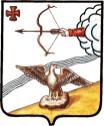 АДМИНИСТРАЦИЯ ОРЛОВСКОГО РАЙОНАКИРОВСКОЙ ОБЛАСТИАДМИНИСТРАЦИЯ ОРЛОВСКОГО РАЙОНАКИРОВСКОЙ ОБЛАСТИАДМИНИСТРАЦИЯ ОРЛОВСКОГО РАЙОНАКИРОВСКОЙ ОБЛАСТИАДМИНИСТРАЦИЯ ОРЛОВСКОГО РАЙОНАКИРОВСКОЙ ОБЛАСТИАДМИНИСТРАЦИЯ ОРЛОВСКОГО РАЙОНАКИРОВСКОЙ ОБЛАСТИПОСТАНОВЛЕНИЕПОСТАНОВЛЕНИЕПОСТАНОВЛЕНИЕПОСТАНОВЛЕНИЕПОСТАНОВЛЕНИЕ15.10.2018             №662-пг. Орловг. Орловг. ОрловО подготовке и проведении штабной тренировки О подготовке и проведении штабной тренировки О подготовке и проведении штабной тренировки О подготовке и проведении штабной тренировки О подготовке и проведении штабной тренировки В соответствии с требованиями федерального закона от 21.12.1994 № 68-ФЗ «О защите населения и территорий от чрезвычайных ситуаций природного и техногенного характера», Постановления Правительства Российской Федерации от 30.12.2003 № 794 «О единой государственной системе предупреждения и ликвидации ЧС», с «Планом основных мероприятий муниципального образования Орловский муниципальный район Кировской области в области гражданской обороны, предупреждения и ликвидации чрезвычайных ситуаций, обеспечения пожарной безопасности и безопасности людей на водных объектах на 2018 год», администрация Орловского района ПОСТАНОВЛЯЕТ:1.	Провести штабные учения (далее - ШУ) в Орловском районе по теме: «Действия служб при проведении мероприятий в случае возникновения африканской чумы свиней на территории Орловского района» 19 октября 2018 года под руководством главы администрации Орловского района.2.Привлечь на тренировку следующие силы и средства:2.1. Комиссию по предупреждению и ликвидации чрезвычайных ситуаций и обеспечение пожарной безопасности Орловского района и ее оперативную группу.1.2. Силы и средства районного звена территориальной подсистемы Кировской области единой государственной системы предупреждения и ликвидации чрезвычайных ситуаций по согласованию:единую дежурно-диспетчерскую службу Орловского муниципального района;ОП «Орловское» МО МВД России «Юрьянский»;ПЧ-45 ФГКУ «6 отряд ФПС по Кировской области»;КОГБУЗ «Орловская центральная районная больница»;МУП «Орловское автотранспортное предприятие»;КОГБУ «Кировская облСББЖ» Орловская УВЛ;3. Начальнику КОГБУ «Кировская облСББЖ» Орловская УВЛ Популькиной О.И., заведующему сектором ГО и ЧС Игнатову А.И. разработать необходимые для проведения ШУ документы, организовать их доведение до участников тренировки.3. Заведующему сектором ГО и ЧС Игнатову А.И. уточнить составы оперативных и рабочих групп, проверить готовность систем связи и оповещения к проведению ШУ.3.1.Обеспечить представление информации КОГОБУ «Служба специальных объектов Кировской области» в соответствии с планом проведения ШУ. 3.2. Разработать календарный планы подготовки к ШУ.3.3. До начала ШУ с привлекаемым личным составом и сотрудниками провести занятия по изучению нормативно правовых актов Кировской области приказов и директив МЧС России и регионального центра МЧС России, инструкций, руководств, пособий, рекомендаций и алгоритмов по вопросам действий, порядку и срокам представления, необходимых документов, фото-видео материалов при угрозе и возникновении чрезвычайных ситуаций. Со всем личным составом и сотрудниками провести инструктажи по требованиям безопасности.3.4. Подготовить комплекты учебных документов.3.4.1. Откорректировать планирующие документы по действиям в чрезвычайных ситуациях.3.4.2. Подготовить необходимые на тренировку планы, схемы, формализованные документы, методики расчётов, справочные данные.3.4.3. Уточнить расчёты сил и средств, привлекаемых к ликвидации последствий АЧС, а также расчеты рабочих групп администрации Орловского района.4.	Все мероприятия учений проводить с ограничениями. Технику по вводным привлекать частично.5.Опубликовать настоящее постановление в бюллетене муниципальных нормативных правовых актов органов местного самоуправления Орловского муниципального района Кировской области.6. Контроль за выполнением настоящего постановления оставляю за собой.В соответствии с требованиями федерального закона от 21.12.1994 № 68-ФЗ «О защите населения и территорий от чрезвычайных ситуаций природного и техногенного характера», Постановления Правительства Российской Федерации от 30.12.2003 № 794 «О единой государственной системе предупреждения и ликвидации ЧС», с «Планом основных мероприятий муниципального образования Орловский муниципальный район Кировской области в области гражданской обороны, предупреждения и ликвидации чрезвычайных ситуаций, обеспечения пожарной безопасности и безопасности людей на водных объектах на 2018 год», администрация Орловского района ПОСТАНОВЛЯЕТ:1.	Провести штабные учения (далее - ШУ) в Орловском районе по теме: «Действия служб при проведении мероприятий в случае возникновения африканской чумы свиней на территории Орловского района» 19 октября 2018 года под руководством главы администрации Орловского района.2.Привлечь на тренировку следующие силы и средства:2.1. Комиссию по предупреждению и ликвидации чрезвычайных ситуаций и обеспечение пожарной безопасности Орловского района и ее оперативную группу.1.2. Силы и средства районного звена территориальной подсистемы Кировской области единой государственной системы предупреждения и ликвидации чрезвычайных ситуаций по согласованию:единую дежурно-диспетчерскую службу Орловского муниципального района;ОП «Орловское» МО МВД России «Юрьянский»;ПЧ-45 ФГКУ «6 отряд ФПС по Кировской области»;КОГБУЗ «Орловская центральная районная больница»;МУП «Орловское автотранспортное предприятие»;КОГБУ «Кировская облСББЖ» Орловская УВЛ;3. Начальнику КОГБУ «Кировская облСББЖ» Орловская УВЛ Популькиной О.И., заведующему сектором ГО и ЧС Игнатову А.И. разработать необходимые для проведения ШУ документы, организовать их доведение до участников тренировки.3. Заведующему сектором ГО и ЧС Игнатову А.И. уточнить составы оперативных и рабочих групп, проверить готовность систем связи и оповещения к проведению ШУ.3.1.Обеспечить представление информации КОГОБУ «Служба специальных объектов Кировской области» в соответствии с планом проведения ШУ. 3.2. Разработать календарный планы подготовки к ШУ.3.3. До начала ШУ с привлекаемым личным составом и сотрудниками провести занятия по изучению нормативно правовых актов Кировской области приказов и директив МЧС России и регионального центра МЧС России, инструкций, руководств, пособий, рекомендаций и алгоритмов по вопросам действий, порядку и срокам представления, необходимых документов, фото-видео материалов при угрозе и возникновении чрезвычайных ситуаций. Со всем личным составом и сотрудниками провести инструктажи по требованиям безопасности.3.4. Подготовить комплекты учебных документов.3.4.1. Откорректировать планирующие документы по действиям в чрезвычайных ситуациях.3.4.2. Подготовить необходимые на тренировку планы, схемы, формализованные документы, методики расчётов, справочные данные.3.4.3. Уточнить расчёты сил и средств, привлекаемых к ликвидации последствий АЧС, а также расчеты рабочих групп администрации Орловского района.4.	Все мероприятия учений проводить с ограничениями. Технику по вводным привлекать частично.5.Опубликовать настоящее постановление в бюллетене муниципальных нормативных правовых актов органов местного самоуправления Орловского муниципального района Кировской области.6. Контроль за выполнением настоящего постановления оставляю за собой.В соответствии с требованиями федерального закона от 21.12.1994 № 68-ФЗ «О защите населения и территорий от чрезвычайных ситуаций природного и техногенного характера», Постановления Правительства Российской Федерации от 30.12.2003 № 794 «О единой государственной системе предупреждения и ликвидации ЧС», с «Планом основных мероприятий муниципального образования Орловский муниципальный район Кировской области в области гражданской обороны, предупреждения и ликвидации чрезвычайных ситуаций, обеспечения пожарной безопасности и безопасности людей на водных объектах на 2018 год», администрация Орловского района ПОСТАНОВЛЯЕТ:1.	Провести штабные учения (далее - ШУ) в Орловском районе по теме: «Действия служб при проведении мероприятий в случае возникновения африканской чумы свиней на территории Орловского района» 19 октября 2018 года под руководством главы администрации Орловского района.2.Привлечь на тренировку следующие силы и средства:2.1. Комиссию по предупреждению и ликвидации чрезвычайных ситуаций и обеспечение пожарной безопасности Орловского района и ее оперативную группу.1.2. Силы и средства районного звена территориальной подсистемы Кировской области единой государственной системы предупреждения и ликвидации чрезвычайных ситуаций по согласованию:единую дежурно-диспетчерскую службу Орловского муниципального района;ОП «Орловское» МО МВД России «Юрьянский»;ПЧ-45 ФГКУ «6 отряд ФПС по Кировской области»;КОГБУЗ «Орловская центральная районная больница»;МУП «Орловское автотранспортное предприятие»;КОГБУ «Кировская облСББЖ» Орловская УВЛ;3. Начальнику КОГБУ «Кировская облСББЖ» Орловская УВЛ Популькиной О.И., заведующему сектором ГО и ЧС Игнатову А.И. разработать необходимые для проведения ШУ документы, организовать их доведение до участников тренировки.3. Заведующему сектором ГО и ЧС Игнатову А.И. уточнить составы оперативных и рабочих групп, проверить готовность систем связи и оповещения к проведению ШУ.3.1.Обеспечить представление информации КОГОБУ «Служба специальных объектов Кировской области» в соответствии с планом проведения ШУ. 3.2. Разработать календарный планы подготовки к ШУ.3.3. До начала ШУ с привлекаемым личным составом и сотрудниками провести занятия по изучению нормативно правовых актов Кировской области приказов и директив МЧС России и регионального центра МЧС России, инструкций, руководств, пособий, рекомендаций и алгоритмов по вопросам действий, порядку и срокам представления, необходимых документов, фото-видео материалов при угрозе и возникновении чрезвычайных ситуаций. Со всем личным составом и сотрудниками провести инструктажи по требованиям безопасности.3.4. Подготовить комплекты учебных документов.3.4.1. Откорректировать планирующие документы по действиям в чрезвычайных ситуациях.3.4.2. Подготовить необходимые на тренировку планы, схемы, формализованные документы, методики расчётов, справочные данные.3.4.3. Уточнить расчёты сил и средств, привлекаемых к ликвидации последствий АЧС, а также расчеты рабочих групп администрации Орловского района.4.	Все мероприятия учений проводить с ограничениями. Технику по вводным привлекать частично.5.Опубликовать настоящее постановление в бюллетене муниципальных нормативных правовых актов органов местного самоуправления Орловского муниципального района Кировской области.6. Контроль за выполнением настоящего постановления оставляю за собой.В соответствии с требованиями федерального закона от 21.12.1994 № 68-ФЗ «О защите населения и территорий от чрезвычайных ситуаций природного и техногенного характера», Постановления Правительства Российской Федерации от 30.12.2003 № 794 «О единой государственной системе предупреждения и ликвидации ЧС», с «Планом основных мероприятий муниципального образования Орловский муниципальный район Кировской области в области гражданской обороны, предупреждения и ликвидации чрезвычайных ситуаций, обеспечения пожарной безопасности и безопасности людей на водных объектах на 2018 год», администрация Орловского района ПОСТАНОВЛЯЕТ:1.	Провести штабные учения (далее - ШУ) в Орловском районе по теме: «Действия служб при проведении мероприятий в случае возникновения африканской чумы свиней на территории Орловского района» 19 октября 2018 года под руководством главы администрации Орловского района.2.Привлечь на тренировку следующие силы и средства:2.1. Комиссию по предупреждению и ликвидации чрезвычайных ситуаций и обеспечение пожарной безопасности Орловского района и ее оперативную группу.1.2. Силы и средства районного звена территориальной подсистемы Кировской области единой государственной системы предупреждения и ликвидации чрезвычайных ситуаций по согласованию:единую дежурно-диспетчерскую службу Орловского муниципального района;ОП «Орловское» МО МВД России «Юрьянский»;ПЧ-45 ФГКУ «6 отряд ФПС по Кировской области»;КОГБУЗ «Орловская центральная районная больница»;МУП «Орловское автотранспортное предприятие»;КОГБУ «Кировская облСББЖ» Орловская УВЛ;3. Начальнику КОГБУ «Кировская облСББЖ» Орловская УВЛ Популькиной О.И., заведующему сектором ГО и ЧС Игнатову А.И. разработать необходимые для проведения ШУ документы, организовать их доведение до участников тренировки.3. Заведующему сектором ГО и ЧС Игнатову А.И. уточнить составы оперативных и рабочих групп, проверить готовность систем связи и оповещения к проведению ШУ.3.1.Обеспечить представление информации КОГОБУ «Служба специальных объектов Кировской области» в соответствии с планом проведения ШУ. 3.2. Разработать календарный планы подготовки к ШУ.3.3. До начала ШУ с привлекаемым личным составом и сотрудниками провести занятия по изучению нормативно правовых актов Кировской области приказов и директив МЧС России и регионального центра МЧС России, инструкций, руководств, пособий, рекомендаций и алгоритмов по вопросам действий, порядку и срокам представления, необходимых документов, фото-видео материалов при угрозе и возникновении чрезвычайных ситуаций. Со всем личным составом и сотрудниками провести инструктажи по требованиям безопасности.3.4. Подготовить комплекты учебных документов.3.4.1. Откорректировать планирующие документы по действиям в чрезвычайных ситуациях.3.4.2. Подготовить необходимые на тренировку планы, схемы, формализованные документы, методики расчётов, справочные данные.3.4.3. Уточнить расчёты сил и средств, привлекаемых к ликвидации последствий АЧС, а также расчеты рабочих групп администрации Орловского района.4.	Все мероприятия учений проводить с ограничениями. Технику по вводным привлекать частично.5.Опубликовать настоящее постановление в бюллетене муниципальных нормативных правовых актов органов местного самоуправления Орловского муниципального района Кировской области.6. Контроль за выполнением настоящего постановления оставляю за собой.В соответствии с требованиями федерального закона от 21.12.1994 № 68-ФЗ «О защите населения и территорий от чрезвычайных ситуаций природного и техногенного характера», Постановления Правительства Российской Федерации от 30.12.2003 № 794 «О единой государственной системе предупреждения и ликвидации ЧС», с «Планом основных мероприятий муниципального образования Орловский муниципальный район Кировской области в области гражданской обороны, предупреждения и ликвидации чрезвычайных ситуаций, обеспечения пожарной безопасности и безопасности людей на водных объектах на 2018 год», администрация Орловского района ПОСТАНОВЛЯЕТ:1.	Провести штабные учения (далее - ШУ) в Орловском районе по теме: «Действия служб при проведении мероприятий в случае возникновения африканской чумы свиней на территории Орловского района» 19 октября 2018 года под руководством главы администрации Орловского района.2.Привлечь на тренировку следующие силы и средства:2.1. Комиссию по предупреждению и ликвидации чрезвычайных ситуаций и обеспечение пожарной безопасности Орловского района и ее оперативную группу.1.2. Силы и средства районного звена территориальной подсистемы Кировской области единой государственной системы предупреждения и ликвидации чрезвычайных ситуаций по согласованию:единую дежурно-диспетчерскую службу Орловского муниципального района;ОП «Орловское» МО МВД России «Юрьянский»;ПЧ-45 ФГКУ «6 отряд ФПС по Кировской области»;КОГБУЗ «Орловская центральная районная больница»;МУП «Орловское автотранспортное предприятие»;КОГБУ «Кировская облСББЖ» Орловская УВЛ;3. Начальнику КОГБУ «Кировская облСББЖ» Орловская УВЛ Популькиной О.И., заведующему сектором ГО и ЧС Игнатову А.И. разработать необходимые для проведения ШУ документы, организовать их доведение до участников тренировки.3. Заведующему сектором ГО и ЧС Игнатову А.И. уточнить составы оперативных и рабочих групп, проверить готовность систем связи и оповещения к проведению ШУ.3.1.Обеспечить представление информации КОГОБУ «Служба специальных объектов Кировской области» в соответствии с планом проведения ШУ. 3.2. Разработать календарный планы подготовки к ШУ.3.3. До начала ШУ с привлекаемым личным составом и сотрудниками провести занятия по изучению нормативно правовых актов Кировской области приказов и директив МЧС России и регионального центра МЧС России, инструкций, руководств, пособий, рекомендаций и алгоритмов по вопросам действий, порядку и срокам представления, необходимых документов, фото-видео материалов при угрозе и возникновении чрезвычайных ситуаций. Со всем личным составом и сотрудниками провести инструктажи по требованиям безопасности.3.4. Подготовить комплекты учебных документов.3.4.1. Откорректировать планирующие документы по действиям в чрезвычайных ситуациях.3.4.2. Подготовить необходимые на тренировку планы, схемы, формализованные документы, методики расчётов, справочные данные.3.4.3. Уточнить расчёты сил и средств, привлекаемых к ликвидации последствий АЧС, а также расчеты рабочих групп администрации Орловского района.4.	Все мероприятия учений проводить с ограничениями. Технику по вводным привлекать частично.5.Опубликовать настоящее постановление в бюллетене муниципальных нормативных правовых актов органов местного самоуправления Орловского муниципального района Кировской области.6. Контроль за выполнением настоящего постановления оставляю за собой.Приложение № 1УТВЕРЖДЕНпостановлением администрации Орловского муниципального районаот 15.10.2018 № 662-пТАРАСОВ Григорий Михайлович-И.о.начальника ОП «Орловское» МО МВД России «Юрьянский» *АБОТУРОВ Андрей Валентинович-Первый заместитель главы администрации Орловского района ПОПУЛЬКИНАОльга Ивановна-заведующая КОГБУ «Кировская облСББЖ» Орловская УВЛ *БУРКОВАТатьяна Геннадьевна-главный врач КОГБУЗ «Орловской  ЦРБ»*КОНОНОВ Владимир Александрович-начальник 45 ПЧ ФГКУ «6 отряд ФПС по Кировской области»*Приложение № 2УТВЕРЖДЕНпостановлением администрации Орловского муниципального районаот 15.10.2018 № 662-п№ п/пСодержание мероприятийСроки выполненияИсполнители и привлеченные участникиОтметка о выполненииI. Организационные мероприятияI. Организационные мероприятияI. Организационные мероприятияI. Организационные мероприятияI. Организационные мероприятия1Определение исходных данных для разработки замысла учениядо 24.09.18Игнатов А.И.2Разработка проекта постановления  по подготовке и проведению КШУдо 25.09.18Игнатов А.И.3Общее собрание с членами КЧС и ОПБ, аварийно-спасательными службами района и другими привлеченными участниками к КШУдо 26.09.18Игнатов А.И., участники КШУ*4Рекогносцировка района проведения учениядо 25.09.18Игнатов А.И. Кононов В.А.*Популькина О.И.*5Доведение оперативного задания, планирующих документов КШУ до участниковдо 26.09.18Игнатов А.И.II. Разработка документов КШУII. Разработка документов КШУII. Разработка документов КШУII. Разработка документов КШУII. Разработка документов КШУ1Разработка календарного плана подготовки к КШУдо 25.09.18Игнатов А.И.2Разработка замысла учениядо 25.09.18Игнатов А.И.,ЕДДС3Разработка плана-календаря проведения КШУдо 25.09.18Игнатов А.И.4Разработка схемы организации руководствадо 25.09.18Игнатов А.И.5Разработка плана практических мероприятийдо 25.09.18Игнатов А.И.6Разработка плана наращивания обстановкидо 25.09.18Игнатов А.И.III. Подготовка руководства, посреднического аппарата, обучаемых и района проведения ученияа) подготовка руководства и посреднического аппаратаIII. Подготовка руководства, посреднического аппарата, обучаемых и района проведения ученияа) подготовка руководства и посреднического аппаратаIII. Подготовка руководства, посреднического аппарата, обучаемых и района проведения ученияа) подготовка руководства и посреднического аппаратаIII. Подготовка руководства, посреднического аппарата, обучаемых и района проведения ученияа) подготовка руководства и посреднического аппаратаIII. Подготовка руководства, посреднического аппарата, обучаемых и района проведения ученияа) подготовка руководства и посреднического аппарата1Участие в инструктивном занятии с руководством и посредническим аппаратомдо 27.09.18руководство, посредники*2Разработка частного плана работы на КШУдо 27.09.18участники КШУ*3Изучение документов КШУдо 27.09.18руководство, участники КШУ*4Самостоятельная работа по изучению требований руководящих документов, указаний старших начальников по подготовке и проведению учениядо 27.09.18руководство, посредники* и участники КШУ*б) подготовка обучаемыхб) подготовка обучаемыхб) подготовка обучаемыхб) подготовка обучаемыхб) подготовка обучаемых1Проведение занятий с работниками администрации района по действиям  при переводе с мирного на военное времядо 27.09.18Руководящий состав, посреднический аппарат*2Участие в инструктивном занятии по организации работы рабочих групп администрациидо 27.09.18Члены рабочих групп администрации4Занятия с эвакоприемной комиссией района по приему эваконаселениядо 27.09.18Игнатов А.И., эвакоприемная комиссия*5Проведение занятий по организации связи и оповещениядо 27.09.18Игнатов А.И., ЕДДС6Отчет о готовности сил и средств для проведения КШУ.до 27.09.18участники КШУ*7Самостоятельная работа по изучению требований руководящих документов, указаний старших начальников по подготовке и проведению учениядо 27.09.18участники КШУ*в) подготовка района проведения ученияв) подготовка района проведения ученияв) подготовка района проведения ученияв) подготовка района проведения ученияв) подготовка района проведения учения1Подготовка мест проведения практических мероприятийдо 27.09.18Игнатов А.И., Кононов В.А.*Популькина О.И.*2Привлечение статистов для практических мероприятий КШУдо 27.09.18Игнатов А.И.3Организация и обеспечение связи на ученияхдо 27.09.18Левашов А.Ю., ЕДДС4Проведение мероприятий по обеспечению безопасности КШУдо 27.09.18Игнатов А.И.,Шулаев С.А., Целищев В.В., Кононов В.А.*,Популькина О.И.*